РЕСПУБЛИКА ДАГЕСТАН КАЯКЕНТСКИЙ РАЙОН МУНИЦИПАЛЬНОЕ ОБРАЗОВАНИЕ «СЕЛО УСЕМИКЕНТ»И 362568 с. Усемикент ул.Ленина 15«29» декабря 2018 г.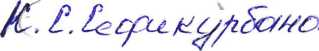 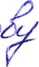 В соответствии с Законом Республики Дагестан от 03.02. 2009 года №2 « О регистрации муниципальных нормативных правовых актов Республики Дагестан» для включения в республиканский регистр нормативных правовых актов органов местного самоуправления направляем Вам копии нормативно правовых актов администрации муниципального образования «село Усемикент» принятых с 01.09.2018 по 28.12.2018 г.Решение	№ 20 от 28.09.2018 года « О проекте бюджета муниципального образования «село Усемикент» на 2019 год и на плановый период 2020-2021 годов.» 4 листах.Решение N° 22 от 30.11.2018 года « О внесении изменений и дополнений в Устав муниципального образования сельского поселения «село Усемикент» в 3 листах.Решение	№ 22/1 от 3011.2018 года « Об установлении на территории муниципального образования «село Усемикент»налога на имущество физических лиц» в 2 листах.Постановление № 13 от 14.09.2018 г. Об утверждении муниципальной Программы «Охрана и использование земель муниципального образования «село Усемикент» Каякентского района Республики Дагестан на 2018-2020 годы» с приложением муниципальной программы в 10 листах.Постановление	№ 14 от 02.10.2018 года « Об прогнозе социально- экономического развития Усемикентского сельского поселения на 2019-2021 годы.» с приложением в 5 листах.Постановление № 20 от 17.12.2018 года «Об утверждении Порядка применения муниципальным служащим взысканий за несоблюдение ограничений, запретов, требований о предотвращении илиоб урегулировании конфликта интересов и неисполнение обязанностей, установленных в целях противодействия коррупции администрации муниципального образования «село Усемикент» сприложением 5 листах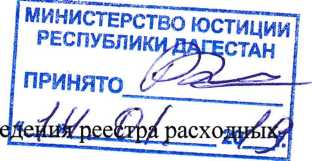 обязательств МО «село Усемикент» с приложением 5 листахПостановление №22 от 17.12.2018 года « Об утверждении Правил содержания, выпаса и прогона сельскохозяйственных животных на территории муниципального образования «село Усемикент»с приложением 4 листах.Постановление	№ 23 от 17.12.2018 года « О порядке разработки и утверждения административных регламентов предоставления муниципальных услуг администрации МО «село Усемикент» с приложениями в 13листах10. Постановление № 24 от 17.12.2018 года «Об утверждении Положения о муниципальном жилищном контроле на территории муниципального образования «село Усемикент» Каякентского района»